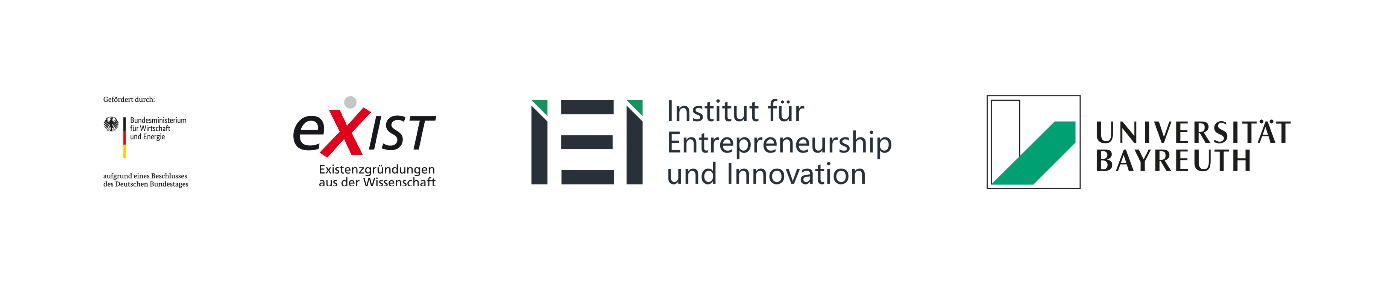 Universität Bayreuth, 95440 BayreuthStellenausschreibung SHK für das Institut Entrepreneurship und Innovation		Bayreuth, 16.01.2023Du hast Interesse an einer Tätigkeit als Studentische Hilfskraft (m/w/d)?Das Institut für Entrepreneurship und Innovation sucht zum 01.04.2023 Unterstützung! Du bist kreativ, neugierig und möchtest Deine Energie nutzen, um etwas Neues zu schaffen? Das ist super! Bei uns hast Du die Gelegenheit, von Anfang an dabei zu sein und das Start-Up Ökosystem in und um Bayreuth im Rahmen des Instituts voranzutreiben. Klingt spannend? Wir suchen drei neue Team-Mitglieder, die im Transferbereich jeweils im Umfang von 40 Stunden pro Monat arbeiten. Deine vorrangigen Aufgaben:	Unterstützung bei der Konzeption, Umsetzung und Evaluation von Workshops und TransferformatenWissenschaftliche und praxisorientierte RecherchetätigkeitenSupport bei der Erstellung von Materialien, bspw. PräsentationenUnterstützung bei administrativen ProzessenVoraussetzungen:Bachelor- bzw. Master-Studium mit guten Studienleistungen Selbständiges, zuverlässiges sowie lösungs- und ergebnisorientiertes ArbeitenMöglichkeit, um vor Ort bei Veranstaltungen zu unterstützenHohes Maß an Eigeninitiative und KreativitätSehr gute Kenntnisse in Standard-Software (MS Office) Wünschenswert: Erste Erfahrungen mit Workshopformaten und Ideation-ProzessenWir bieten:Spannende Tätigkeit im Arbeitsfeld Innovation- und Gründungsmanagement (Institut für Entrepreneurship & Innovation)Kreative Arbeitsumgebung sowie ein angenehmes und motivierendes Arbeitsumfeld in einem jungen, dynamischen TeamEinblicke in Projektarbeit und ProjektmanagementDie Tätigkeit bietet Dir darüber hinaus interessante Einblicke in Projekte zu den Themen Entrepreneurship und Innovation sowie wertvolle Erfahrungen für das eigene Studium.Die Universität Bayreuth tritt für die Geschlechtergerechtigkeit ein und strebt eine Erhöhung des Anteils von Frauen in Forschung und Lehre an. Bewerbungen von Frauen sind daher ausdrücklich erwünscht; Frauen werden bei gleicher Eignung, Befähigung und fachlicher Leistung bevorzugt berücksichtigt, sofern nicht in der Person eines Mitbewerbers liegende Gründe überwiegen. Schwerbehinderte werden bei gleicher Qualifikation bevorzugt eingestellt.Bitte schicke Deine Bewerbung mit den üblichen Bewerbungsunterlagen (Deinem Lebenslauf, einer kurzen Darstellung Deiner Motivation und Deinem aktuellen Transcript of Records) bis zum 05. Februar 2023 per E-Mail an Leonie Gärtner (leonie.gaertner@uni-bayreuth.de). Sie ist auch bei Fragen Deine Ansprechpartnerin. Wir freuen uns auf Deine Bewerbung!Das Team des Instituts für Entrepreneurship & Innovation der Universität Bayreuth